Invitation to on-line seminar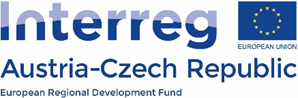 Seminar arranged as a part of „INPOMED – Innovations in Poultry Medicine“ projectOn March 22, 2022, from 1 p.m. to 3 p.m., on-line webinar will be organised. The seminar is part of the Interreg supported INPOMED project „INPOMED – Innovations in Poultry Medicine“. Seminar will start with two presentations by invited speakers. The first presentation will be given by Prof. Bernd Kaspers from Ludwig-Maximilians-Universität Munich and will be focused on the importance of gut microbiota for the development of gut immune system. The second invited presentation will be delivered by prof. Silke Rautenschlein from University of Veterinary Medicine Hannover covering a topic of Campylobacter interactions with chicken host. Following invited speaker’s presentations, results of INPOMED project partners will be introduced in a form of four brief presentations. All presentations will be in English though questions can be raised in English, German or Czech language. We are looking forward to meet you on-line on March 22 at 1 p.m.Seminar on poultry intestinal healthTuesday, 22nd of March 2022; 13:00 – 14:00Chairs: Ivan Rychlik and Dieter Liebhart13:00-13:30 Bernd Kaspers, „The role of microbial colonization on the immune system development”13:30-14:00 Silke Rautenschlein, "Issues in chicken - Campylobacter interactions"Workshop on poultry intestinal healthTuesday, 22nd of March 2022; 14:00 – 15:00Chairs: Ivan Rychlik and Dieter Liebhart14:00-14:15 Katharina Strebinger, University of Veterinary Medicine Vienna, Austria, “Infection dynamics and innate intestinal immune response of two FAdV-4 strains in a primary chicken epithelial cell culture model”14:15-14:30 Taniya Mitra, University of Veterinary Medicine Vienna, Austria, “Differences in the innate immune response of a macrophage cell line against the extracellular parasite Histomonas meleagridis and intracellular fowl adenovirus”14:30-14:45 Jiri Volf, Veterinary Research Institute, "Spatial distribution of chicken caecal microbiota" 14:45-15:00 Ivan Rychlik, Veterinary Research Institute, "Current experience with novel types of probiotics for poultry"How to joinThe seminar will be hold on-line with no registration or payment required. We only ask you to fill in your name when logging in. This information will be used solely for the purposes of project reporting.Where to joinDirect Meeting Link: https://vyzkumnyustavveterinarniholekarstvi.my.webex.com/vyzkumnyustavveterinarniholekarstvi.my-cs/j.php?MTID=mb9e6feceb6846d258f0293de1a24603d ORMeeting Link: https://vyzkumnyustavveterinarniholekarstvi.my.webex.com/Meeting number: 2364 863 9206Password: Dfbp526rVpuHow to Connect1. Open Meeting link in your browser2. Join a Meeting (to join a meeting, enter the meeting number)3. To view more information about the meeting, enter the meeting password4. Before Join a meeting click and select "use web app"5. Join meeting6. Enter your information (attendance name)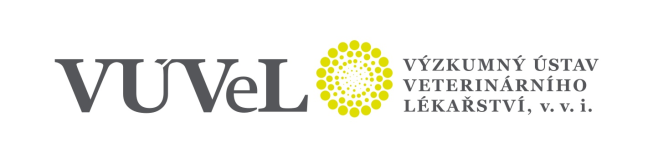 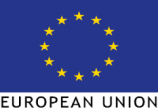 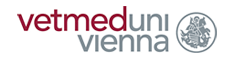 